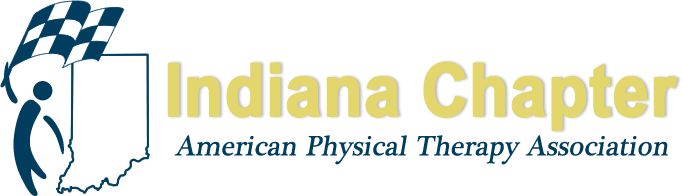 INAPTA ANNUAL REPORTBOARD POSITION/COMMITTEE POSITION: Director at Large-CentralBOARD POSITION/COMMITTEE POSITION: Director at Large-CentralBOARD POSITION/COMMITTEE POSITION: Director at Large-CentralBOARD POSITION/COMMITTEE POSITION: Director at Large-CentralNAME:  Ryan Cotton, PTNAME:  Ryan Cotton, PTDATE: 9/2/2020DATE: 9/2/2020Goal #1: AdvocacyObjective #3:  Strengthen the grassroots participation by engaging our members in legislative effortsGoal #1: AdvocacyObjective #3:  Strengthen the grassroots participation by engaging our members in legislative effortsGoal #1: AdvocacyObjective #3:  Strengthen the grassroots participation by engaging our members in legislative effortsGoal #1: AdvocacyObjective #3:  Strengthen the grassroots participation by engaging our members in legislative effortsSTRATEGY #ACTION TAKENACTION TAKENUse the APTA Action App for IN legislative pushCompleted 2018Completed 2018Develop CD volunteers for legislative pushCompleted 2018Completed 2018Goal #2: EducationObjective #1:  Provide yearly continuing education to ensure quality evidence based patient careGoal #2: EducationObjective #1:  Provide yearly continuing education to ensure quality evidence based patient careGoal #2: EducationObjective #1:  Provide yearly continuing education to ensure quality evidence based patient careDistricts host 2 CEU courses and state association will have 4 CEUs courses offered each year. (Leverage technology?)Assist district and SIGs with planning and hosting course.CD, Peds SIG, and Ortho SIG have all hosted courses over the last year. Planning for future courses interrupted by COVIDAssist district and SIGs with planning and hosting course.CD, Peds SIG, and Ortho SIG have all hosted courses over the last year. Planning for future courses interrupted by COVIDGoal #3: CollaborationObjective #2: Facilitate district efforts for increased member engagementGoal #3: CollaborationObjective #2: Facilitate district efforts for increased member engagementGoal #3: CollaborationObjective #2: Facilitate district efforts for increased member engagementCharge the Regional directors, vice-president, and membership secretary to establish (develop and execute/implement) a plan for net-working and education for the district leadershipMet with CD leadership to develop strategic plan (meetings, courses, technology) for increasing membershipCD piloted ZOOM meetings-Well received with increased attendance notedMet with CD leadership to develop strategic plan (meetings, courses, technology) for increasing membershipCD piloted ZOOM meetings-Well received with increased attendance notedHIGHLIGHTS FROM 2020Central DistrictSee CD reportCurrent Officers Josh Vice-ChairHannah Enochs-Vice ChairLauren Deike-TreasurerRachel Milne-SecDonna Peterson, Josh Weyer, Zach Pigg-Nom CommitteeCommunicationsZoom meetings tested went well, reported increased attendance. Members responses liked increased flexibility to attend without travelOrtho SIG/Peds SIGPeds (Stasia Tapley-Chair)See SIG reportOrtho (Lina Avendano-Chair)See SIG report